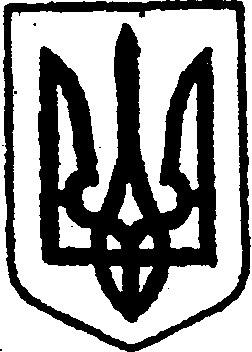 КИЇВСЬКА ОБЛАСТЬТЕТІЇВСЬКА МІСЬКА РАДАVІІІ СКЛИКАННЯОДИНАДЦЯТА  СЕСІЯПРОЄКТ Р І Ш Е Н Н Я 02 листопада 2021 р.                                                              №  - 11 - VІІІПро включення об’єкта орендидо Переліку другого типуКеруючись положеннями статей 6, 15 Закону України «Про оренду державного та комунального майна» від 03.10.2019 № 157-IX, Порядком передачі в оренду державного та комунального майна, затвердженого постановою Кабінету Міністрів України від 03.06.2020 № 483, Методикою розрахунку орендної плати за державне майно, затвердженою Постановою Кабінету Міністрів України від 28.04.2021 року № 630, розглянувши заяву громадської організації «Повір у себе» (код ЄДРПОУ 44230415)  від 09.08.2021 № 09-08/21-4 та лист КП «КНП «Тетіївський центр первинної медико-санітарної допомоги» Тетіївської міської ради від 18.10.2021 № 257, враховуючи висновки і рекомендації постійної депутатської комісії  з питань торгівлі, житлово-комунального господарства, побутового обслуговування, громадського харчування, управління комунальною власністю, благоустрою, транспорту та зв’язку, Тетіївська міська радаВИРІШИЛА:Включити до Переліку другого типу нежитлові вбудовані приміщення першого поверху № 2-1, 2-2, 2-3, 2-4, які розміщені в нежитловій двоповерховій будівлі фельдшерсько-акушерського пункту села Високе за адресою: 09851, Київська обл., Білоцерківський р-н, с. Високе, вул. Прорізна, 26, що належать до комунальної власності Тетіївської міської територіальної громади та обліковуються на балансі КП «КНП «Тетіївський центр первинної медико-санітарної допомоги» Тетіївської міської ради» (далі – Балансоутримувач).Затвердити наступні істотні умови договору оренди комунального Майна, вказаного в п. 1 даного рішення:     2.1 Цільове призначення об’єкта оренди – для статутної діяльності установи, громадської організації у сфері культури та мистецтв.    2.2  Річна орендна плата за користування об’єктом оренди становить 4 % від суми ринкової вартості об’єкта оренди, яка визначена шляхом проведення незалежної оцінки, відповідно до положень п. 6 та п. 4 Додатку 1 Методики розрахунку орендної плати за державне майно, затвердженої Постановою Кабінету Міністрів України від 28.04.2021 року № 630.   2.3. Строк оренди становить 5 років з моменту укладення договору оренди нерухомого майна.Балансоутримувачу об’єкта оренди здійснити дії щодо укладення договору оренди частини нерухомого майна, вказаного в пункті 1 даного рішення, оприлюднити дане рішення та укладений договір оренди у електронній торговій системі відповідно до чинного законодавства. Контроль за виконанням цього рішення покласти на постійну депутатську комісію з питань торгівлі, житлово-комунального господарства, побутового обслуговування, громадського харчування, управління комунальною власністю, благоустрою, транспорту та зв’язку (голова – Фармагей В.В.) та на першого заступника міського голови Кизимишина В.Й. Міський голова                                                         Богдан БАЛАГУРА